Outdoor Grid AntennaOutdoor Grid AntennaModel: PW0727-1825Model: PW0727-1825Features :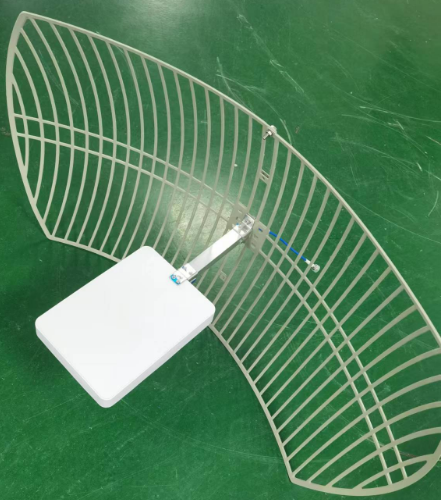 Elegant appearance, simple installation, stable performance.Good performance in anti-vibration and resistant to aging.Small size and Light weight.Fit for Outdoor Hold Pole mounted.Features :Elegant appearance, simple installation, stable performance.Good performance in anti-vibration and resistant to aging.Small size and Light weight.Fit for Outdoor Hold Pole mounted.Technical Specification:Technical Specification:Frequency698 ~ 960 / 1710 ~ 2700MHzBandwidth262 / 990MHzGain15/18dBiVSWR≤1.5Max power100WImpedance50ΩPolarizationVerticalHorizontal Beamwidth20°/25°Vertical Beamwidth30°/12°Front to Back Ratio≥30dBRated Wind Velocity60m/sLightning ProtectionDC GroundWeight2.8kgColorGreyDimension900×600×600mmConnector TypeN-Female or customizedIngression GradeIP65Terminal linewhite 3D-FB, L=30mmRadiating Element MaterialAluminum AlloyRadome MaterialUV-Resistance ABS